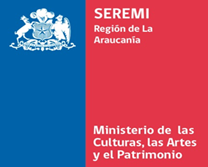 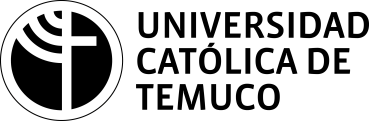 A esta ficha se deben adjuntar en forma ordenada, con indicaciones claras del tipo de documento y todos los respaldos necesarios que acrediten la trayectoria de los elencos, de sus intérpretes o coreógrafos. Punto N° 11 Bases. 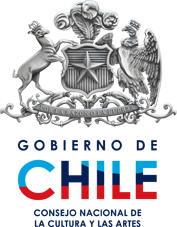 En el caso de que el peso de los archivos no permita el envío por mail, se pueden ser entregarlos personalmente en nuestras oficinas, ubicadas en Phillippi N°672-C, Temuco, en las fechas indicadas. FICHA POSTULACIÓNFICHA POSTULACIÓNFUNCIÓN  ESCUELAS Y/O ACADEMIAS INFANTILESFUNCIÓN  ESCUELAS Y/O ACADEMIAS INFANTILESAntecedentes Personales  (Completar cada uno de los datos solicitados)Antecedentes Personales  (Completar cada uno de los datos solicitados)Nombre Escuela /AcademiaNombre Director o Coreógrafo responsableCiudad Teléfono contactoE-MailNombre de la coreografía/extracto de obraDescripción (10 lineas)Tiempo de duración(máximo 5 minutos)Nombre de los integrantesIncluir contacto del encargado técnico de iluminación y montaje. Link video/extractoEnviar ficha a: inscripcionesaraucaniacultura@gmail.comPlazo cierre convocatoria 17 de abril de 2019Enviar ficha a: inscripcionesaraucaniacultura@gmail.comPlazo cierre convocatoria 17 de abril de 2019